Publicado en   el 05/08/2014 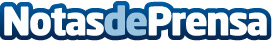 Estilo premium y elementos de lujo en el interior de la tercera generación del Kia SorentoDatos de contacto:Nota de prensa publicada en: https://www.notasdeprensa.es/estilo-premium-y-elementos-de-lujo-en-el Categorias: Automovilismo Industria Automotriz http://www.notasdeprensa.es